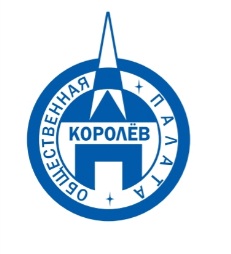 Общественная палата
    г.о. Королёв МО                ул.Калинина, д.12/6Акт
осмотра санитарного содержания контейнерной площадки (КП) 
согласно новому экологическому стандартуМосковская обл. «13» ноября 2019 г.г.о.Королев,  ул.Чайковского,  д.3А________________________________                                                            (адрес КП)Комиссия в составе:  Кошкиной Любови Владимировны, -  председателя комиссии,                      Сильянова Тамара Александровна  – член комиссии,По КП г.о. Королев,  ул. Чайковского, д.3А:Результаты осмотра состояния КП комиссией:	Прочее /примечания/выводы: Контейнерная площадка (КП), расположенная по ул. Чайковского, д.№3а находится на постоянном контроле у Общественной палаты г.о. Королев из-за многочисленных жалоб жителей микрорайона на неудовлетворительное санитарное содержание названной КП.Общественниками проводились проверки, составлялись АКТы.Последняя проверка 13 ноября показала, на протяжении 10 дней деятельность КП стабилизировалась. Нарушений вывоза мусора по нормам СанПиН не зафиксировано.Есть замечание к региональному оператору: на контейнерах отсутствуют информационные наклейки.По результатам проверки составлен АКТ. Приложение: фотоматериал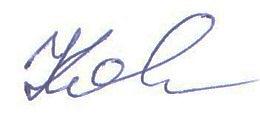 Подписи: Кошкина Л.В.   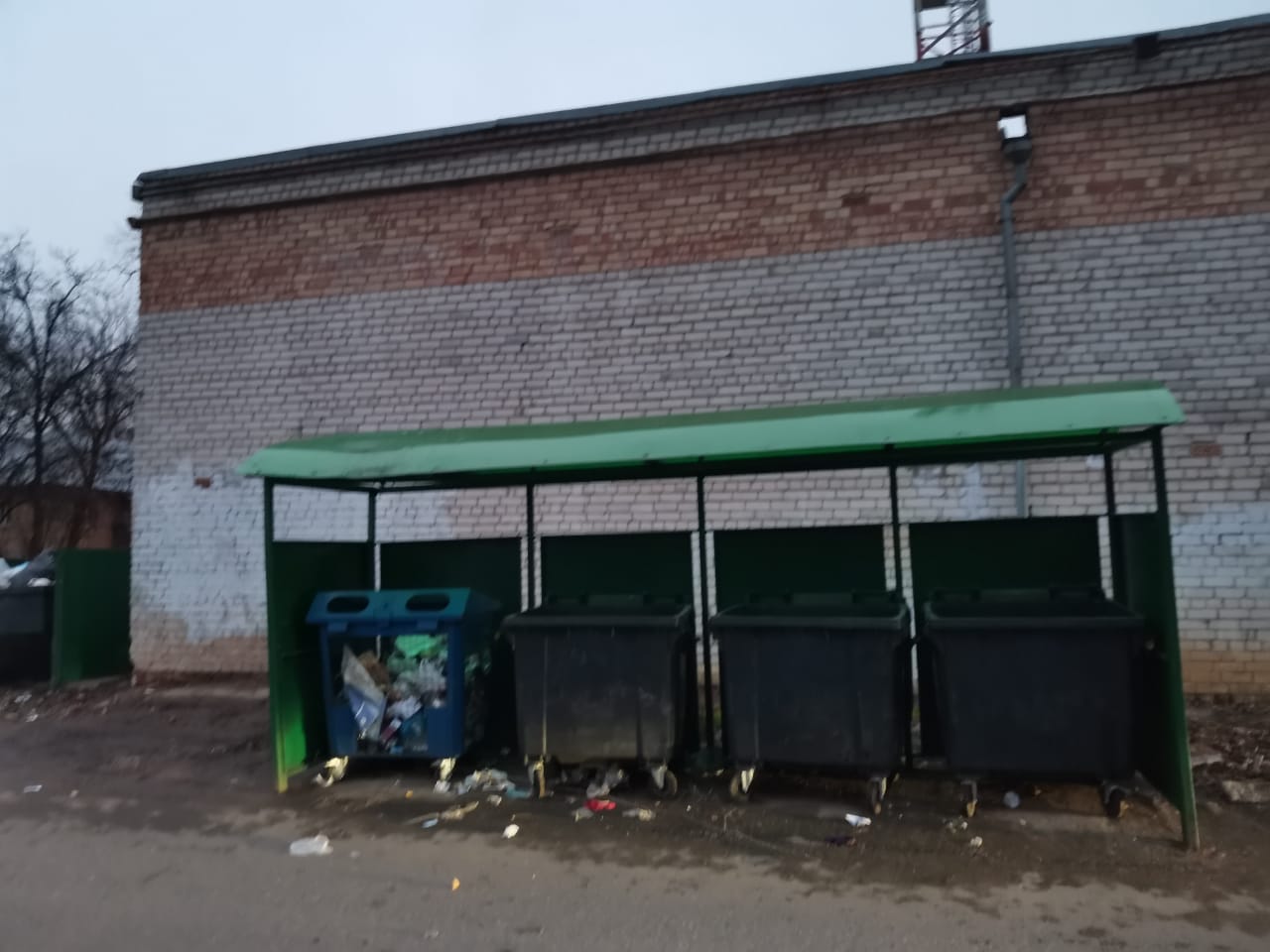 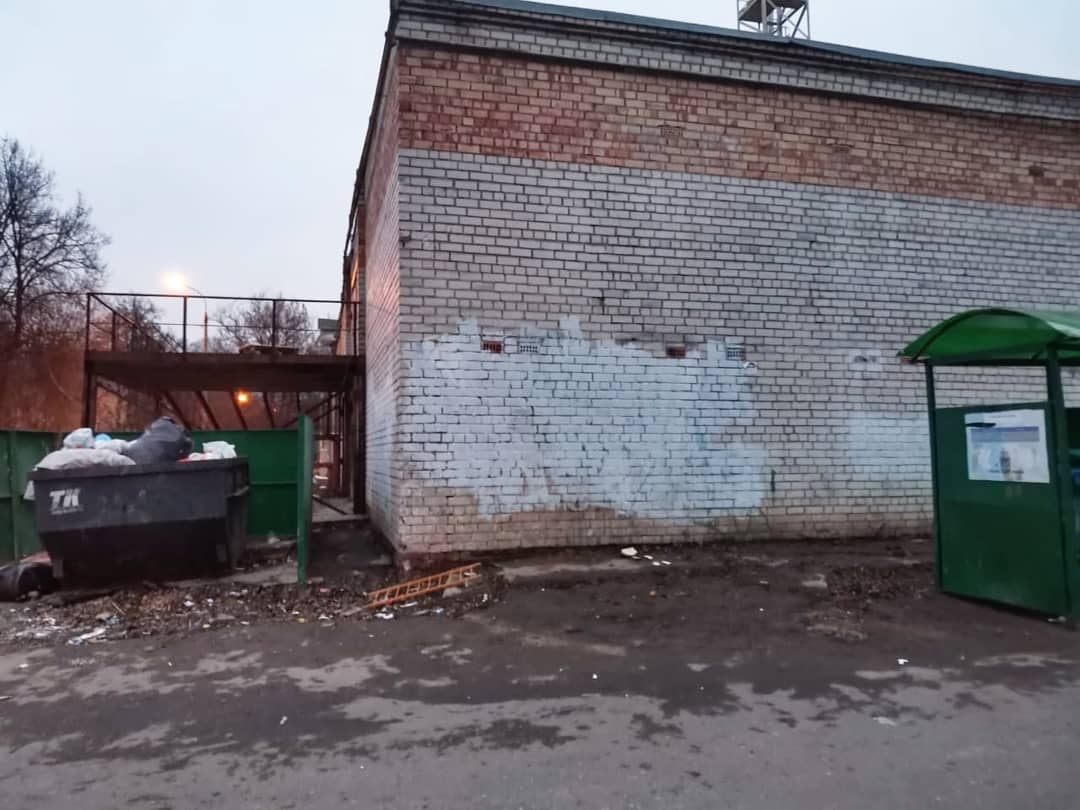 №Критерии оценки контейнерной площадкиБез нарушенийНарушения1Наполнение баков+2Санитарное состояние+3Ограждение с крышей (серые баки под крышей) +4Твёрдое покрытие площадки+5Наличие серых/синих контейнеров (количество)	3/16Наличие контейнера под РСО (синяя сетка)17График вывоза и контактный телефон+8Информирование (наклейки на баках как сортировать)+9Наличие крупногабаритного мусора+